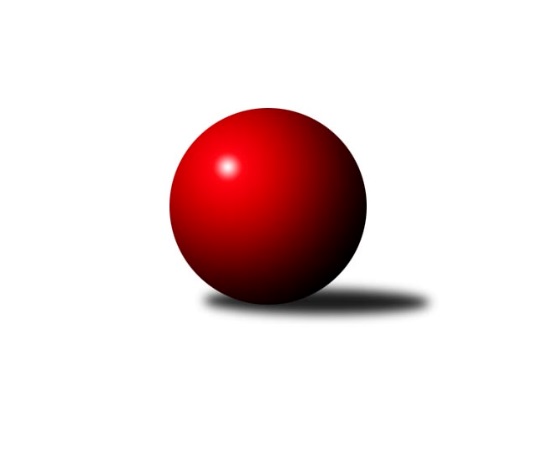 Č.9Ročník 2022/2023	4.6.2024 Jihočeský KP1 2022/2023Statistika 9. kolaTabulka družstev:		družstvo	záp	výh	rem	proh	skore	sety	průměr	body	plné	dorážka	chyby	1.	KK Hilton Sez. Ústí A	9	8	0	1	52.5 : 19.5 	(67.5 : 40.5)	2567	16	1746	821	21.6	2.	TJ Centropen Dačice E	9	6	1	2	43.5 : 28.5 	(58.0 : 50.0)	2618	13	1785	833	37.2	3.	TJ Sokol Nové Hrady A	8	6	0	2	41.0 : 23.0 	(57.0 : 39.0)	2678	12	1840	839	29.4	4.	TJ Nová Ves u Č. B. A	9	5	1	3	41.0 : 31.0 	(66.5 : 41.5)	2491	11	1709	782	35	5.	TJ Dynamo Č. Budějovice A	9	5	1	3	37.0 : 35.0 	(51.0 : 57.0)	2516	11	1744	772	35.2	6.	TJ Loko Č. Budějovice B	9	4	1	4	39.5 : 32.5 	(55.0 : 53.0)	2519	9	1756	763	41.7	7.	TJ Sokol Písek A	9	4	1	4	31.0 : 41.0 	(49.0 : 59.0)	2476	9	1737	739	46.3	8.	TJ Spartak Soběslav A	8	3	0	5	28.0 : 36.0 	(42.5 : 53.5)	2501	6	1739	762	44.1	9.	KK Hilton Sez. Ústí B	8	2	1	5	27.0 : 37.0 	(42.5 : 53.5)	2541	5	1750	791	42.5	10.	TJ Kunžak A	8	2	0	6	25.5 : 38.5 	(41.0 : 55.0)	2644	4	1815	828	39.1	11.	KK Lokomotiva Tábor	9	2	0	7	25.0 : 47.0 	(51.5 : 56.5)	2496	4	1727	769	37.9	12.	TJ Sokol Chotoviny B	9	2	0	7	25.0 : 47.0 	(42.5 : 65.5)	2483	4	1735	748	46.1Tabulka doma:		družstvo	záp	výh	rem	proh	skore	sety	průměr	body	maximum	minimum	1.	KK Hilton Sez. Ústí A	6	6	0	0	36.5 : 11.5 	(48.0 : 24.0)	2775	12	2826	2752	2.	TJ Loko Č. Budějovice B	5	4	1	0	31.0 : 9.0 	(37.5 : 22.5)	2539	9	2625	2460	3.	TJ Sokol Nové Hrady A	5	4	0	1	26.0 : 14.0 	(35.5 : 24.5)	2575	8	2620	2543	4.	TJ Spartak Soběslav A	3	3	0	0	19.0 : 5.0 	(22.5 : 13.5)	2388	6	2399	2372	5.	TJ Dynamo Č. Budějovice A	4	3	0	1	19.0 : 13.0 	(24.5 : 23.5)	2433	6	2486	2393	6.	TJ Nová Ves u Č. B. A	5	3	0	2	22.0 : 18.0 	(37.0 : 23.0)	2513	6	2557	2458	7.	TJ Centropen Dačice E	4	2	1	1	19.5 : 12.5 	(27.0 : 21.0)	2663	5	2766	2541	8.	KK Lokomotiva Tábor	5	2	0	3	19.0 : 21.0 	(31.5 : 28.5)	2581	4	2767	2282	9.	TJ Kunžak A	5	2	0	3	19.0 : 21.0 	(27.0 : 33.0)	2600	4	2665	2538	10.	TJ Sokol Písek A	3	1	1	1	11.0 : 13.0 	(16.5 : 19.5)	2340	3	2390	2286	11.	TJ Sokol Chotoviny B	4	1	0	3	10.0 : 22.0 	(18.0 : 30.0)	2560	2	2592	2525	12.	KK Hilton Sez. Ústí B	3	0	0	3	7.0 : 17.0 	(12.0 : 24.0)	2559	0	2678	2486Tabulka venku:		družstvo	záp	výh	rem	proh	skore	sety	průměr	body	maximum	minimum	1.	TJ Centropen Dačice E	5	4	0	1	24.0 : 16.0 	(31.0 : 29.0)	2609	8	2684	2490	2.	TJ Sokol Písek A	6	3	0	3	20.0 : 28.0 	(32.5 : 39.5)	2503	6	2663	2279	3.	TJ Nová Ves u Č. B. A	4	2	1	1	19.0 : 13.0 	(29.5 : 18.5)	2486	5	2618	2355	4.	KK Hilton Sez. Ústí B	5	2	1	2	20.0 : 20.0 	(30.5 : 29.5)	2538	5	2691	2431	5.	TJ Dynamo Č. Budějovice A	5	2	1	2	18.0 : 22.0 	(26.5 : 33.5)	2537	5	2678	2323	6.	KK Hilton Sez. Ústí A	3	2	0	1	16.0 : 8.0 	(19.5 : 16.5)	2558	4	2742	2370	7.	TJ Sokol Nové Hrady A	3	2	0	1	15.0 : 9.0 	(21.5 : 14.5)	2713	4	2755	2687	8.	TJ Sokol Chotoviny B	5	1	0	4	15.0 : 25.0 	(24.5 : 35.5)	2467	2	2605	2313	9.	TJ Kunžak A	3	0	0	3	6.5 : 17.5 	(14.0 : 22.0)	2658	0	2732	2548	10.	TJ Loko Č. Budějovice B	4	0	0	4	8.5 : 23.5 	(17.5 : 30.5)	2514	0	2600	2365	11.	KK Lokomotiva Tábor	4	0	0	4	6.0 : 26.0 	(20.0 : 28.0)	2475	0	2724	2264	12.	TJ Spartak Soběslav A	5	0	0	5	9.0 : 31.0 	(20.0 : 40.0)	2523	0	2591	2426Tabulka podzimní části:		družstvo	záp	výh	rem	proh	skore	sety	průměr	body	doma	venku	1.	KK Hilton Sez. Ústí A	9	8	0	1	52.5 : 19.5 	(67.5 : 40.5)	2567	16 	6 	0 	0 	2 	0 	1	2.	TJ Centropen Dačice E	9	6	1	2	43.5 : 28.5 	(58.0 : 50.0)	2618	13 	2 	1 	1 	4 	0 	1	3.	TJ Sokol Nové Hrady A	8	6	0	2	41.0 : 23.0 	(57.0 : 39.0)	2678	12 	4 	0 	1 	2 	0 	1	4.	TJ Nová Ves u Č. B. A	9	5	1	3	41.0 : 31.0 	(66.5 : 41.5)	2491	11 	3 	0 	2 	2 	1 	1	5.	TJ Dynamo Č. Budějovice A	9	5	1	3	37.0 : 35.0 	(51.0 : 57.0)	2516	11 	3 	0 	1 	2 	1 	2	6.	TJ Loko Č. Budějovice B	9	4	1	4	39.5 : 32.5 	(55.0 : 53.0)	2519	9 	4 	1 	0 	0 	0 	4	7.	TJ Sokol Písek A	9	4	1	4	31.0 : 41.0 	(49.0 : 59.0)	2476	9 	1 	1 	1 	3 	0 	3	8.	TJ Spartak Soběslav A	8	3	0	5	28.0 : 36.0 	(42.5 : 53.5)	2501	6 	3 	0 	0 	0 	0 	5	9.	KK Hilton Sez. Ústí B	8	2	1	5	27.0 : 37.0 	(42.5 : 53.5)	2541	5 	0 	0 	3 	2 	1 	2	10.	TJ Kunžak A	8	2	0	6	25.5 : 38.5 	(41.0 : 55.0)	2644	4 	2 	0 	3 	0 	0 	3	11.	KK Lokomotiva Tábor	9	2	0	7	25.0 : 47.0 	(51.5 : 56.5)	2496	4 	2 	0 	3 	0 	0 	4	12.	TJ Sokol Chotoviny B	9	2	0	7	25.0 : 47.0 	(42.5 : 65.5)	2483	4 	1 	0 	3 	1 	0 	4Tabulka jarní části:		družstvo	záp	výh	rem	proh	skore	sety	průměr	body	doma	venku	1.	TJ Kunžak A	0	0	0	0	0.0 : 0.0 	(0.0 : 0.0)	0	0 	0 	0 	0 	0 	0 	0 	2.	TJ Sokol Písek A	0	0	0	0	0.0 : 0.0 	(0.0 : 0.0)	0	0 	0 	0 	0 	0 	0 	0 	3.	TJ Sokol Nové Hrady A	0	0	0	0	0.0 : 0.0 	(0.0 : 0.0)	0	0 	0 	0 	0 	0 	0 	0 	4.	TJ Nová Ves u Č. B. A	0	0	0	0	0.0 : 0.0 	(0.0 : 0.0)	0	0 	0 	0 	0 	0 	0 	0 	5.	TJ Spartak Soběslav A	0	0	0	0	0.0 : 0.0 	(0.0 : 0.0)	0	0 	0 	0 	0 	0 	0 	0 	6.	KK Hilton Sez. Ústí A	0	0	0	0	0.0 : 0.0 	(0.0 : 0.0)	0	0 	0 	0 	0 	0 	0 	0 	7.	TJ Loko Č. Budějovice B	0	0	0	0	0.0 : 0.0 	(0.0 : 0.0)	0	0 	0 	0 	0 	0 	0 	0 	8.	KK Lokomotiva Tábor	0	0	0	0	0.0 : 0.0 	(0.0 : 0.0)	0	0 	0 	0 	0 	0 	0 	0 	9.	TJ Sokol Chotoviny B	0	0	0	0	0.0 : 0.0 	(0.0 : 0.0)	0	0 	0 	0 	0 	0 	0 	0 	10.	KK Hilton Sez. Ústí B	0	0	0	0	0.0 : 0.0 	(0.0 : 0.0)	0	0 	0 	0 	0 	0 	0 	0 	11.	TJ Dynamo Č. Budějovice A	0	0	0	0	0.0 : 0.0 	(0.0 : 0.0)	0	0 	0 	0 	0 	0 	0 	0 	12.	TJ Centropen Dačice E	0	0	0	0	0.0 : 0.0 	(0.0 : 0.0)	0	0 	0 	0 	0 	0 	0 	0 Zisk bodů pro družstvo:		jméno hráče	družstvo	body	zápasy	v %	dílčí body	sety	v %	1.	Stanislav Dvořák 	TJ Centropen Dačice E 	8	/	9	(89%)	13	/	18	(72%)	2.	Stanislava Hladká 	TJ Sokol Nové Hrady A 	7	/	7	(100%)	12.5	/	14	(89%)	3.	Jakub Kožich 	TJ Dynamo Č. Budějovice A 	7	/	8	(88%)	14	/	16	(88%)	4.	Vlastimil Šlajs 	TJ Spartak Soběslav A 	7	/	8	(88%)	12.5	/	16	(78%)	5.	Miroslav Kolář 	TJ Centropen Dačice E 	7	/	8	(88%)	11.5	/	16	(72%)	6.	Ilona Hanáková 	TJ Nová Ves u Č. B. A  	7	/	9	(78%)	15.5	/	18	(86%)	7.	Veronika Kulová 	TJ Loko Č. Budějovice B 	6	/	7	(86%)	7	/	14	(50%)	8.	Milada Šafránková 	TJ Loko Č. Budějovice B 	6	/	8	(75%)	11	/	16	(69%)	9.	Pavel Jesenič 	TJ Nová Ves u Č. B. A  	6	/	8	(75%)	11	/	16	(69%)	10.	Martin Jinda 	KK Lokomotiva Tábor 	6	/	9	(67%)	14	/	18	(78%)	11.	Jiří Pokorný 	TJ Nová Ves u Č. B. A  	6	/	9	(67%)	11	/	18	(61%)	12.	Martin Vašíček 	TJ Nová Ves u Č. B. A  	6	/	9	(67%)	10	/	18	(56%)	13.	Petr Chval 	KK Hilton Sez. Ústí A 	5.5	/	8	(69%)	10.5	/	16	(66%)	14.	Jakub Vaniš 	KK Hilton Sez. Ústí A 	5	/	6	(83%)	10	/	12	(83%)	15.	Michal Mikuláštík 	KK Hilton Sez. Ústí A 	5	/	6	(83%)	5.5	/	12	(46%)	16.	Jiří Jelínek 	TJ Sokol Nové Hrady A 	5	/	7	(71%)	10	/	14	(71%)	17.	Lukáš Brtník 	TJ Kunžak A 	5	/	7	(71%)	9.5	/	14	(68%)	18.	Jiří Mára 	KK Hilton Sez. Ústí B 	5	/	7	(71%)	7	/	14	(50%)	19.	Alexandra Králová 	TJ Sokol Písek A 	5	/	7	(71%)	6.5	/	14	(46%)	20.	Michal Hajný 	KK Hilton Sez. Ústí B 	5	/	8	(63%)	9	/	16	(56%)	21.	Jan Štefan 	TJ Spartak Soběslav A 	5	/	8	(63%)	9	/	16	(56%)	22.	Michal Klimeš 	KK Hilton Sez. Ústí B 	5	/	8	(63%)	9	/	16	(56%)	23.	Vít Šebestík 	TJ Dynamo Č. Budějovice A 	5	/	8	(63%)	9	/	16	(56%)	24.	Pavel Jirků 	TJ Kunžak A 	5	/	8	(63%)	8.5	/	16	(53%)	25.	Petr Křemen 	TJ Sokol Chotoviny B 	5	/	8	(63%)	8	/	16	(50%)	26.	Tomáš Reban 	TJ Loko Č. Budějovice B 	5	/	8	(63%)	8	/	16	(50%)	27.	Michal Horák 	TJ Kunžak A 	5	/	8	(63%)	8	/	16	(50%)	28.	Vladimír Kučera 	KK Lokomotiva Tábor 	5	/	9	(56%)	12	/	18	(67%)	29.	Miloš Křížek 	TJ Centropen Dačice E 	5	/	9	(56%)	9	/	18	(50%)	30.	Lenka Křemenová 	TJ Sokol Chotoviny B 	5	/	9	(56%)	9	/	18	(50%)	31.	Pavel Vrbík 	KK Hilton Sez. Ústí A 	4	/	5	(80%)	7	/	10	(70%)	32.	Patrik Postl 	TJ Dynamo Č. Budějovice A 	4	/	6	(67%)	7.5	/	12	(63%)	33.	Vít Ondřich 	TJ Dynamo Č. Budějovice A 	4	/	6	(67%)	6	/	12	(50%)	34.	Zdeňa Štruplová 	TJ Loko Č. Budějovice B 	4	/	7	(57%)	8.5	/	14	(61%)	35.	Jiří Konárek 	TJ Sokol Nové Hrady A 	4	/	7	(57%)	8	/	14	(57%)	36.	Dušan Lanžhotský 	KK Hilton Sez. Ústí A 	4	/	7	(57%)	6	/	14	(43%)	37.	Jiří Malínek 	TJ Centropen Dačice E 	4	/	8	(50%)	8.5	/	16	(53%)	38.	Michal Kanděra 	TJ Sokol Nové Hrady A 	4	/	8	(50%)	8	/	16	(50%)	39.	Dušan Jelínek 	KK Hilton Sez. Ústí A 	4	/	8	(50%)	7	/	16	(44%)	40.	Zdeněk Zeman 	KK Lokomotiva Tábor 	4	/	8	(50%)	6.5	/	16	(41%)	41.	Drahomíra Nedomová 	TJ Sokol Písek A 	4	/	9	(44%)	11	/	18	(61%)	42.	Lenka Křemenová 	TJ Sokol Chotoviny B 	4	/	9	(44%)	7	/	18	(39%)	43.	Miroslava Vondrušová 	TJ Loko Č. Budějovice B 	3.5	/	7	(50%)	7	/	14	(50%)	44.	Jan Švarc 	KK Hilton Sez. Ústí A 	3	/	5	(60%)	7.5	/	10	(75%)	45.	Marie Lukešová 	TJ Sokol Písek A 	3	/	5	(60%)	4	/	10	(40%)	46.	Jolana Jelínková 	KK Lokomotiva Tábor 	3	/	6	(50%)	7	/	12	(58%)	47.	Vojtěch Kříha 	TJ Sokol Nové Hrady A 	3	/	6	(50%)	7	/	12	(58%)	48.	Michal Takács 	TJ Loko Č. Budějovice B 	3	/	6	(50%)	4.5	/	12	(38%)	49.	Jitka Korecká 	TJ Sokol Písek A 	3	/	7	(43%)	7	/	14	(50%)	50.	Miroslav Kraus 	TJ Dynamo Č. Budějovice A 	3	/	7	(43%)	5.5	/	14	(39%)	51.	Milan Bedri 	TJ Sokol Nové Hrady A 	3	/	7	(43%)	5.5	/	14	(39%)	52.	Jindřich Kopic 	TJ Spartak Soběslav A 	3	/	8	(38%)	8	/	16	(50%)	53.	Jiří Douda 	TJ Loko Č. Budějovice B 	3	/	8	(38%)	7	/	16	(44%)	54.	Jaroslav Chalaš 	TJ Spartak Soběslav A 	3	/	8	(38%)	6.5	/	16	(41%)	55.	Lukáš Chmel 	TJ Dynamo Č. Budějovice A 	3	/	8	(38%)	6	/	16	(38%)	56.	Alena Dudová 	TJ Spartak Soběslav A 	3	/	8	(38%)	5.5	/	16	(34%)	57.	Libor Doubek 	TJ Nová Ves u Č. B. A  	3	/	9	(33%)	9.5	/	18	(53%)	58.	Tomáš Brückler 	TJ Sokol Písek A 	3	/	9	(33%)	8	/	18	(44%)	59.	Jiří Brát 	TJ Kunžak A 	2.5	/	8	(31%)	4.5	/	16	(28%)	60.	Tomáš Balko 	TJ Sokol Nové Hrady A 	2	/	2	(100%)	4	/	4	(100%)	61.	Gabriela Kozáková 	TJ Sokol Chotoviny B 	2	/	3	(67%)	3.5	/	6	(58%)	62.	Miloš Mikulaštík 	KK Hilton Sez. Ústí B 	2	/	5	(40%)	4	/	10	(40%)	63.	Jana Dvořáková 	KK Hilton Sez. Ústí B 	2	/	6	(33%)	5	/	12	(42%)	64.	Martina Křemenová 	TJ Sokol Chotoviny B 	2	/	6	(33%)	4.5	/	12	(38%)	65.	Vít Beranovský 	TJ Centropen Dačice E 	2	/	6	(33%)	3	/	12	(25%)	66.	Pavel Blažek 	KK Hilton Sez. Ústí B 	2	/	7	(29%)	6.5	/	14	(46%)	67.	Dobroslava Procházková 	TJ Nová Ves u Č. B. A  	2	/	8	(25%)	7	/	16	(44%)	68.	Dana Kopečná 	TJ Kunžak A 	2	/	8	(25%)	6.5	/	16	(41%)	69.	David Bartoň 	TJ Sokol Chotoviny B 	2	/	9	(22%)	5.5	/	18	(31%)	70.	Zuzana Klivanová 	TJ Centropen Dačice E 	1.5	/	8	(19%)	8	/	16	(50%)	71.	Vladimír Vlček 	TJ Nová Ves u Č. B. A  	1	/	1	(100%)	2	/	2	(100%)	72.	Karel Hanzal 	TJ Kunžak A 	1	/	1	(100%)	1	/	2	(50%)	73.	Karel Vlášek 	TJ Loko Č. Budějovice B 	1	/	1	(100%)	1	/	2	(50%)	74.	Daniel Kovář 	TJ Centropen Dačice E 	1	/	2	(50%)	2	/	4	(50%)	75.	Tereza Kříhová 	TJ Sokol Nové Hrady A 	1	/	2	(50%)	2	/	4	(50%)	76.	Iveta Kabelková 	TJ Centropen Dačice E 	1	/	3	(33%)	3	/	6	(50%)	77.	Kateřina Maršálková 	TJ Sokol Písek A 	1	/	3	(33%)	2	/	6	(33%)	78.	Petr Zítek 	TJ Sokol Písek A 	1	/	4	(25%)	4	/	8	(50%)	79.	Kristýna Nováková 	TJ Dynamo Č. Budějovice A 	1	/	4	(25%)	3	/	8	(38%)	80.	Petra Hodoušková 	KK Lokomotiva Tábor 	1	/	5	(20%)	3	/	10	(30%)	81.	Marie Myslivcová 	KK Lokomotiva Tábor 	1	/	6	(17%)	4	/	12	(33%)	82.	Luboš Přibyl 	TJ Spartak Soběslav A 	1	/	7	(14%)	1	/	14	(7%)	83.	Radek Hrůza 	TJ Kunžak A 	1	/	8	(13%)	3	/	16	(19%)	84.	Petr Kolařík 	TJ Sokol Písek A 	1	/	9	(11%)	6.5	/	18	(36%)	85.	Alena Makovcová 	TJ Sokol Chotoviny B 	1	/	9	(11%)	5	/	18	(28%)	86.	Pavel Kořínek 	KK Lokomotiva Tábor 	1	/	9	(11%)	5	/	18	(28%)	87.	Jan Tesař 	TJ Nová Ves u Č. B. A  	0	/	1	(0%)	0.5	/	2	(25%)	88.	Antonín Brtník 	TJ Centropen Dačice E 	0	/	1	(0%)	0	/	2	(0%)	89.	Petr Klimek 	KK Lokomotiva Tábor 	0	/	1	(0%)	0	/	2	(0%)	90.	Michal Nový 	TJ Sokol Chotoviny B 	0	/	1	(0%)	0	/	2	(0%)	91.	Vladislav Papáček 	TJ Sokol Písek A 	0	/	1	(0%)	0	/	2	(0%)	92.	Bedřich Vondruš 	TJ Loko Č. Budějovice B 	0	/	2	(0%)	1	/	4	(25%)	93.	Milena Šebestová 	TJ Sokol Nové Hrady A 	0	/	2	(0%)	0	/	4	(0%)	94.	Jozef Jakubčík 	KK Hilton Sez. Ústí A 	0	/	3	(0%)	2	/	6	(33%)	95.	David Štiller 	KK Hilton Sez. Ústí B 	0	/	5	(0%)	2	/	10	(20%)Průměry na kuželnách:		kuželna	průměr	plné	dorážka	chyby	výkon na hráče	1.	Sezimovo Ústí, 1-2	2674	1822	851	33.2	(445.7)	2.	TJ Centropen Dačice, 1-4	2625	1789	835	35.9	(437.5)	3.	TJ Kunžak, 1-2	2603	1792	811	40.1	(434.0)	4.	TJ Sokol Chotoviny, 1-4	2593	1815	778	45.9	(432.3)	5.	Nové Hrady, 1-4	2558	1771	787	36.3	(426.4)	6.	TJ Lokomotiva České Budějovice, 1-4	2501	1752	748	45.7	(416.9)	7.	Nová Ves u Č.B., 1-2	2492	1725	766	35.8	(415.4)	8.	Dynamo Č. Budějovice, 1-4	2421	1676	745	41.6	(403.6)	9.	TJ Sokol Písek, 1-2	2352	1634	718	37.3	(392.1)	10.	Soběslav, 1-2	2346	1645	701	50.3	(391.1)Nejlepší výkony na kuželnách:Sezimovo Ústí, 1-2KK Hilton Sez. Ústí A	2826	5. kolo	Jakub Vaniš 	KK Hilton Sez. Ústí A	517	5. koloKK Hilton Sez. Ústí A	2775	7. kolo	Vladimír Kučera 	KK Lokomotiva Tábor	512	4. koloKK Hilton Sez. Ústí A	2764	9. kolo	Jiří Jelínek 	TJ Sokol Nové Hrady A	512	9. koloKK Hilton Sez. Ústí A	2758	4. kolo	Petr Chval 	KK Hilton Sez. Ústí A	507	5. koloTJ Sokol Nové Hrady A	2755	9. kolo	Jiří Brát 	TJ Kunžak A	507	5. koloKK Hilton Sez. Ústí A	2752	3. kolo	Stanislav Dvořák 	TJ Centropen Dačice E	506	3. koloKK Hilton Sez. Ústí A	2742	2. kolo	Petr Chval 	KK Hilton Sez. Ústí A	503	2. koloTJ Kunžak A	2732	5. kolo	Petr Chval 	KK Hilton Sez. Ústí A	503	9. koloKK Lokomotiva Tábor	2724	4. kolo	Jan Švarc 	KK Hilton Sez. Ústí A	494	7. koloTJ Centropen Dačice E	2684	3. kolo	Petr Chval 	KK Hilton Sez. Ústí A	494	4. koloTJ Centropen Dačice, 1-4TJ Centropen Dačice E	2766	6. kolo	Miroslav Kolář 	TJ Centropen Dačice E	499	6. koloKK Hilton Sez. Ústí B	2691	9. kolo	Miloš Křížek 	TJ Centropen Dačice E	498	9. koloTJ Centropen Dačice E	2680	2. kolo	Miroslav Kolář 	TJ Centropen Dačice E	488	2. koloTJ Centropen Dačice E	2664	9. kolo	Miloš Mikulaštík 	KK Hilton Sez. Ústí B	482	9. koloTJ Loko Č. Budějovice B	2600	6. kolo	Jiří Malínek 	TJ Centropen Dačice E	479	6. koloTJ Spartak Soběslav A	2552	2. kolo	Miloš Křížek 	TJ Centropen Dačice E	475	6. koloTJ Centropen Dačice E	2541	4. kolo	Stanislav Dvořák 	TJ Centropen Dačice E	467	2. koloTJ Nová Ves u Č. B. A 	2508	4. kolo	Tomáš Reban 	TJ Loko Č. Budějovice B	463	6. kolo		. kolo	Pavel Blažek 	KK Hilton Sez. Ústí B	460	9. kolo		. kolo	Jiří Mára 	KK Hilton Sez. Ústí B	453	9. koloTJ Kunžak, 1-2TJ Kunžak A	2665	8. kolo	Miloš Křížek 	TJ Centropen Dačice E	491	1. koloTJ Centropen Dačice E	2626	1. kolo	Zdeňa Štruplová 	TJ Loko Č. Budějovice B	478	8. koloTJ Sokol Písek A	2624	3. kolo	Pavel Jirků 	TJ Kunžak A	477	3. koloTJ Nová Ves u Č. B. A 	2618	6. kolo	Lukáš Brtník 	TJ Kunžak A	477	8. koloTJ Kunžak A	2611	6. kolo	Michal Horák 	TJ Kunžak A	475	8. koloTJ Kunžak A	2607	4. kolo	Vlastimil Šlajs 	TJ Spartak Soběslav A	471	4. koloTJ Spartak Soběslav A	2591	4. kolo	Pavel Jirků 	TJ Kunžak A	464	6. koloTJ Kunžak A	2580	3. kolo	Radek Hrůza 	TJ Kunžak A	462	8. koloTJ Loko Č. Budějovice B	2577	8. kolo	Lukáš Brtník 	TJ Kunžak A	458	1. koloTJ Kunžak A	2538	1. kolo	Jiří Pokorný 	TJ Nová Ves u Č. B. A 	456	6. koloTJ Sokol Chotoviny, 1-4TJ Sokol Nové Hrady A	2687	2. kolo	Michal Kanděra 	TJ Sokol Nové Hrady A	482	2. koloTJ Dynamo Č. Budějovice A	2666	5. kolo	Lenka Křemenová 	TJ Sokol Chotoviny B	474	9. koloTJ Centropen Dačice E	2609	7. kolo	Lukáš Brtník 	TJ Kunžak A	467	9. koloTJ Sokol Chotoviny B	2592	9. kolo	Stanislav Dvořák 	TJ Centropen Dačice E	466	7. koloTJ Sokol Chotoviny B	2563	2. kolo	Jiří Konárek 	TJ Sokol Nové Hrady A	463	2. koloTJ Sokol Chotoviny B	2558	5. kolo	Jakub Kožich 	TJ Dynamo Č. Budějovice A	459	5. koloTJ Kunžak A	2548	9. kolo	David Bartoň 	TJ Sokol Chotoviny B	454	5. koloTJ Sokol Chotoviny B	2525	7. kolo	Kristýna Nováková 	TJ Dynamo Č. Budějovice A	452	5. kolo		. kolo	Miroslav Kraus 	TJ Dynamo Č. Budějovice A	451	5. kolo		. kolo	Radek Hrůza 	TJ Kunžak A	448	9. koloNové Hrady, 1-4TJ Centropen Dačice E	2636	5. kolo	Jindřich Kopic 	TJ Spartak Soběslav A	476	8. koloTJ Kunžak A	2622	7. kolo	Jiří Konárek 	TJ Sokol Nové Hrady A	469	5. koloTJ Sokol Nové Hrady A	2620	5. kolo	Lukáš Brtník 	TJ Kunžak A	466	7. koloTJ Sokol Nové Hrady A	2611	1. kolo	Jiří Jelínek 	TJ Sokol Nové Hrady A	465	3. koloTJ Sokol Nové Hrady A	2551	8. kolo	Stanislav Dvořák 	TJ Centropen Dačice E	463	5. koloTJ Sokol Nové Hrady A	2548	3. kolo	Milan Bedri 	TJ Sokol Nové Hrady A	463	1. koloTJ Spartak Soběslav A	2543	8. kolo	Stanislava Hladká 	TJ Sokol Nové Hrady A	462	4. koloTJ Sokol Nové Hrady A	2543	4. kolo	Pavel Jirků 	TJ Kunžak A	462	7. koloTJ Sokol Nové Hrady A	2521	7. kolo	Stanislava Hladká 	TJ Sokol Nové Hrady A	456	1. koloKK Hilton Sez. Ústí B	2514	4. kolo	Stanislava Hladká 	TJ Sokol Nové Hrady A	454	8. koloTJ Lokomotiva České Budějovice, 1-4TJ Loko Č. Budějovice B	2625	9. kolo	Milada Šafránková 	TJ Loko Č. Budějovice B	477	7. koloTJ Loko Č. Budějovice B	2572	7. kolo	Milada Šafránková 	TJ Loko Č. Budějovice B	457	9. koloKK Hilton Sez. Ústí B	2547	5. kolo	Tomáš Reban 	TJ Loko Č. Budějovice B	457	9. koloTJ Loko Č. Budějovice B	2531	3. kolo	Jindřich Kopic 	TJ Spartak Soběslav A	455	9. koloTJ Loko Č. Budějovice B	2505	5. kolo	Veronika Kulová 	TJ Loko Č. Budějovice B	454	5. koloTJ Spartak Soběslav A	2504	9. kolo	Veronika Kulová 	TJ Loko Č. Budějovice B	453	3. koloTJ Loko Č. Budějovice B	2460	2. kolo	Veronika Kulová 	TJ Loko Č. Budějovice B	451	9. koloKK Lokomotiva Tábor	2455	7. kolo	Milada Šafránková 	TJ Loko Č. Budějovice B	451	3. koloTJ Sokol Chotoviny B	2421	3. kolo	Michal Klimeš 	KK Hilton Sez. Ústí B	450	5. koloTJ Sokol Písek A	2391	2. kolo	Vlastimil Šlajs 	TJ Spartak Soběslav A	449	9. koloNová Ves u Č.B., 1-2KK Hilton Sez. Ústí A	2561	8. kolo	David Bartoň 	TJ Sokol Chotoviny B	466	1. koloTJ Nová Ves u Č. B. A 	2557	1. kolo	Martin Vašíček 	TJ Nová Ves u Č. B. A 	451	7. koloTJ Nová Ves u Č. B. A 	2552	7. kolo	Dušan Jelínek 	KK Hilton Sez. Ústí A	444	8. koloKK Hilton Sez. Ústí B	2506	3. kolo	Martin Vašíček 	TJ Nová Ves u Č. B. A 	443	1. koloTJ Nová Ves u Č. B. A 	2503	5. kolo	Jiří Pokorný 	TJ Nová Ves u Č. B. A 	442	1. koloTJ Nová Ves u Č. B. A 	2495	3. kolo	Michal Mikuláštík 	KK Hilton Sez. Ústí A	440	8. koloTJ Nová Ves u Č. B. A 	2458	8. kolo	Ilona Hanáková 	TJ Nová Ves u Č. B. A 	440	5. koloKK Lokomotiva Tábor	2456	5. kolo	Ilona Hanáková 	TJ Nová Ves u Č. B. A 	440	3. koloTJ Spartak Soběslav A	2426	7. kolo	Jiří Pokorný 	TJ Nová Ves u Č. B. A 	436	7. koloTJ Sokol Chotoviny B	2410	1. kolo	Michal Hajný 	KK Hilton Sez. Ústí B	435	3. koloDynamo Č. Budějovice, 1-4TJ Centropen Dačice E	2490	8. kolo	Jakub Kožich 	TJ Dynamo Č. Budějovice A	469	7. koloTJ Dynamo Č. Budějovice A	2486	8. kolo	Stanislav Dvořák 	TJ Centropen Dačice E	460	8. koloTJ Dynamo Č. Budějovice A	2452	7. kolo	Jakub Kožich 	TJ Dynamo Č. Budějovice A	457	4. koloKK Hilton Sez. Ústí B	2431	7. kolo	Martin Vašíček 	TJ Nová Ves u Č. B. A 	448	2. koloTJ Dynamo Č. Budějovice A	2401	2. kolo	Jakub Kožich 	TJ Dynamo Č. Budějovice A	442	2. koloTJ Dynamo Č. Budějovice A	2393	4. kolo	Patrik Postl 	TJ Dynamo Č. Budějovice A	436	7. koloTJ Loko Č. Budějovice B	2365	4. kolo	Jana Dvořáková 	KK Hilton Sez. Ústí B	434	7. koloTJ Nová Ves u Č. B. A 	2355	2. kolo	Jakub Kožich 	TJ Dynamo Č. Budějovice A	433	8. kolo		. kolo	Vít Šebestík 	TJ Dynamo Č. Budějovice A	432	7. kolo		. kolo	Michal Hajný 	KK Hilton Sez. Ústí B	430	7. koloTJ Sokol Písek, 1-2TJ Nová Ves u Č. B. A 	2461	9. kolo	Drahomíra Nedomová 	TJ Sokol Písek A	427	9. koloTJ Sokol Písek A	2390	4. kolo	Pavel Jesenič 	TJ Nová Ves u Č. B. A 	427	9. koloTJ Sokol Písek A	2344	6. kolo	Alexandra Králová 	TJ Sokol Písek A	425	6. koloTJ Dynamo Č. Budějovice A	2323	6. kolo	Martin Vašíček 	TJ Nová Ves u Č. B. A 	423	9. koloTJ Sokol Chotoviny B	2313	4. kolo	Jakub Kožich 	TJ Dynamo Č. Budějovice A	415	6. koloTJ Sokol Písek A	2286	9. kolo	Kateřina Maršálková 	TJ Sokol Písek A	411	4. kolo		. kolo	Tomáš Brückler 	TJ Sokol Písek A	411	4. kolo		. kolo	Marie Lukešová 	TJ Sokol Písek A	410	4. kolo		. kolo	Ilona Hanáková 	TJ Nová Ves u Č. B. A 	405	9. kolo		. kolo	Libor Doubek 	TJ Nová Ves u Č. B. A 	405	9. koloSoběslav, 1-2TJ Spartak Soběslav A	2399	5. kolo	Jan Štefan 	TJ Spartak Soběslav A	446	6. koloTJ Spartak Soběslav A	2394	6. kolo	Jan Štefan 	TJ Spartak Soběslav A	444	3. koloTJ Spartak Soběslav A	2372	3. kolo	Jan Štefan 	TJ Spartak Soběslav A	437	5. koloKK Hilton Sez. Ústí A	2370	6. kolo	Vlastimil Šlajs 	TJ Spartak Soběslav A	426	3. koloTJ Sokol Písek A	2279	5. kolo	Zdeněk Zeman 	KK Lokomotiva Tábor	421	3. koloKK Lokomotiva Tábor	2264	3. kolo	Jitka Korecká 	TJ Sokol Písek A	418	5. kolo		. kolo	Alena Dudová 	TJ Spartak Soběslav A	415	6. kolo		. kolo	Jindřich Kopic 	TJ Spartak Soběslav A	414	5. kolo		. kolo	Petr Chval 	KK Hilton Sez. Ústí A	411	6. kolo		. kolo	Pavel Vrbík 	KK Hilton Sez. Ústí A	410	6. koloČetnost výsledků:	8.0 : 0.0	1x	7.5 : 0.5	1x	7.0 : 1.0	9x	6.5 : 1.5	1x	6.0 : 2.0	7x	5.0 : 3.0	11x	4.0 : 4.0	3x	3.0 : 5.0	6x	2.0 : 6.0	7x	1.0 : 7.0	2x	0.0 : 8.0	1x